                                 Handicap League Divisions 2020ABCABERDOVEYCRADOCWELSHPOOLBORTHNEWTOWNLLANYMYNECHLAKESIDELLANDRINDODBUILTHPENRHOSBRECONLLANIDLOES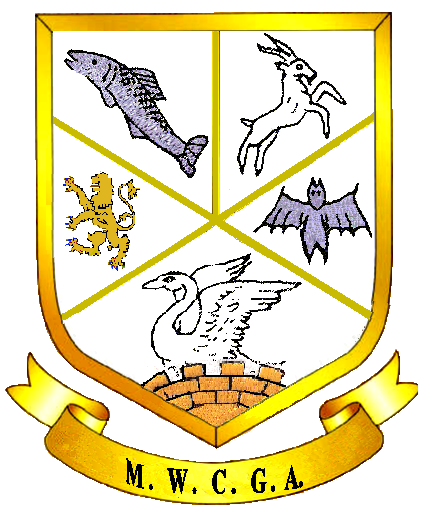 